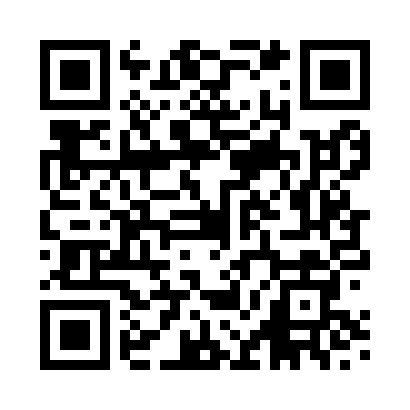 Prayer times for Hilcott, Wiltshire, UKMon 1 Jul 2024 - Wed 31 Jul 2024High Latitude Method: Angle Based RulePrayer Calculation Method: Islamic Society of North AmericaAsar Calculation Method: HanafiPrayer times provided by https://www.salahtimes.comDateDayFajrSunriseDhuhrAsrMaghribIsha1Mon3:044:561:116:479:2711:192Tue3:044:571:126:479:2611:193Wed3:044:571:126:479:2611:194Thu3:054:581:126:479:2511:195Fri3:054:591:126:469:2511:186Sat3:065:001:126:469:2411:187Sun3:065:011:126:469:2411:188Mon3:075:021:136:469:2311:189Tue3:085:031:136:459:2211:1710Wed3:085:041:136:459:2111:1711Thu3:095:051:136:459:2111:1712Fri3:095:061:136:449:2011:1613Sat3:105:071:136:449:1911:1614Sun3:115:081:136:439:1811:1515Mon3:115:091:136:439:1711:1516Tue3:125:111:136:429:1611:1517Wed3:135:121:146:429:1511:1418Thu3:135:131:146:419:1411:1419Fri3:145:141:146:419:1311:1320Sat3:155:161:146:409:1111:1221Sun3:155:171:146:399:1011:1222Mon3:165:181:146:399:0911:1123Tue3:175:201:146:389:0711:1124Wed3:175:211:146:379:0611:1025Thu3:185:221:146:369:0511:0926Fri3:195:241:146:359:0311:0827Sat3:195:251:146:359:0211:0828Sun3:205:271:146:349:0011:0729Mon3:215:281:146:338:5911:0630Tue3:215:301:146:328:5711:0531Wed3:235:311:146:318:5611:03